ME52NEnter the transaction and click the Other Purchase Requisition ButtonEnter PR number and click Other Document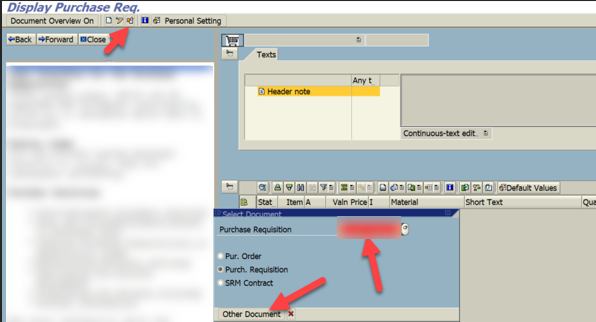 Click ChangeClick Personal Settings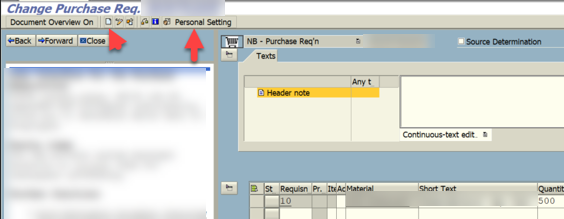 Clear out the Item overview as grid control optionClick Save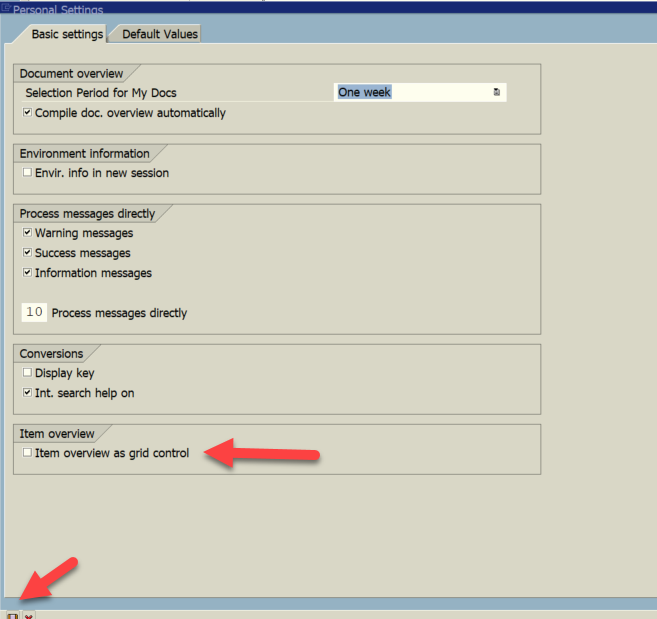 Click Filter option in the middle section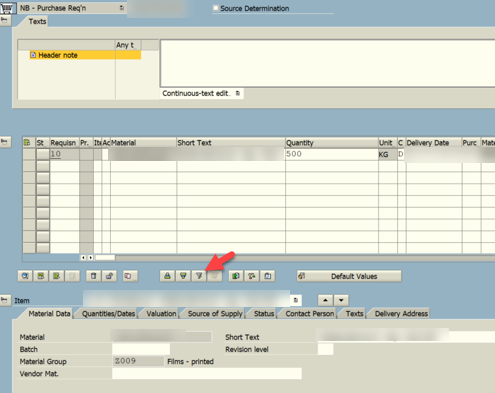 Select each first Column Name and move it to the Filter criteria all the way until Material is moved overClick Define Values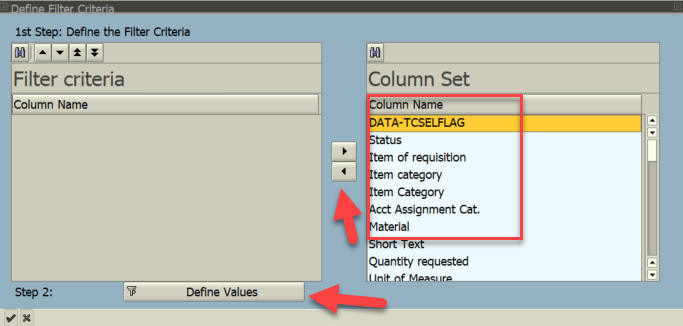 Enter Material Number to updateClick Green Check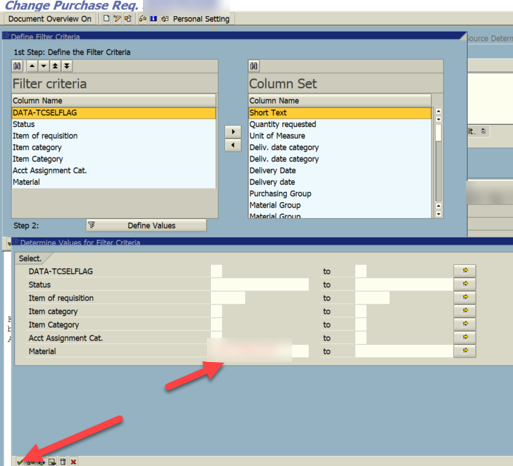 Click the Detail button Select the Quantities/Dates TabCheck On or Off the Closed Checkbox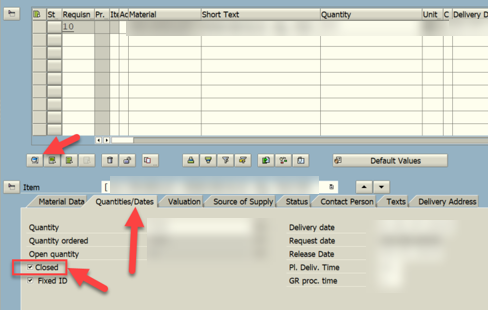 Click Save